China Map Instructions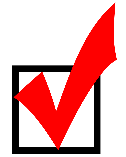 Put a check mark when you complete each step. Draw and color the Kunlun Shan Mountains orange. Draw and color the Himalaya Mountains brown. Draw and color the Tia Shan Mountains orange. Label and color the Plateau of Tibet Green. Label and color the Gobi Desert yellow. Label and draw the Taklimakan Desert yellow. Draw and label the Yellow River also known as the Hung He River blue. Draw and label the Yangtze River also known as the Chang Jiang River blue. Draw and label the Great Wall of China. Label and color the following seas: South China SeaYellow SeaSea of JapanLabel and color the Pacific Ocean blue.Add a map key and compass rose. Make sure your map is neat and completely colored. 